Портфолио преподавателя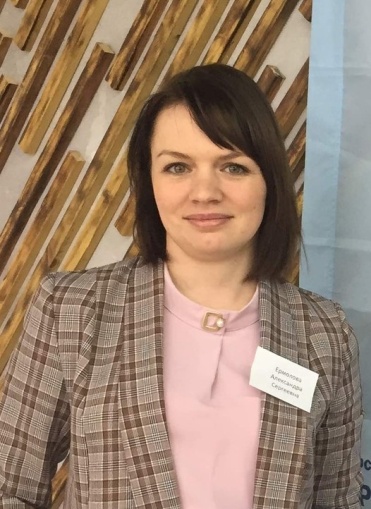 		Ермолова Александра Сергеевнамастер производственного обучения	Педагогический стаж: 3 годаПреподаваемые дисциплины:  Организация и технология производства продукции общественного питания, коммерция.Образование:ГПОУ ЯО Ярославский торгово-экономический колледж (технолог общественного питания) Ярославский филиал негосударственного образовательного учреждения высшего профессионального образования "Московская академия предпринимательства при Правительстве Москвы" (коммерция торговое дело)Повышение квалификации и стажировки:  УчреждениеНаправление подготовкиГодГосударственное автономное учреждение дополнительного профессионального образования Ярославской области «Институт развития образования»«организация лабораторных и практических занятий с применением современных технологий подготовки квалифицированных рабочих, служащих и специалистов среднего звена»2018Государственное автономное учреждение дополнительного профессионального образования Ярославской области «Институт развития образования»Оказание первой помощи	2018Некоммерческая организация 
ЧОУ ДПО «Институт повышения квалификации и профессиональной переподготовки»Программа профессиональной переподготовки «Организация образовательного процесса для обучающихся с ОВЗ»2018ООО « Центр инновационного образования и воспитания»Организация защиты детей от видов информации, распространяемой посредством сети «Интернет», причиняющей вред здоровью и (или) развитию детей, а также не соответствующей задачам образования, в образовательных организациях2019ООО « Центр инновационного образования и воспитания»«Организация деятельности педагогических работников по классному руководству»2020« Институт Повышения Квалификации и профессиональной подготовки»Профессиональная переподготовка « Педагогика и психология»2020